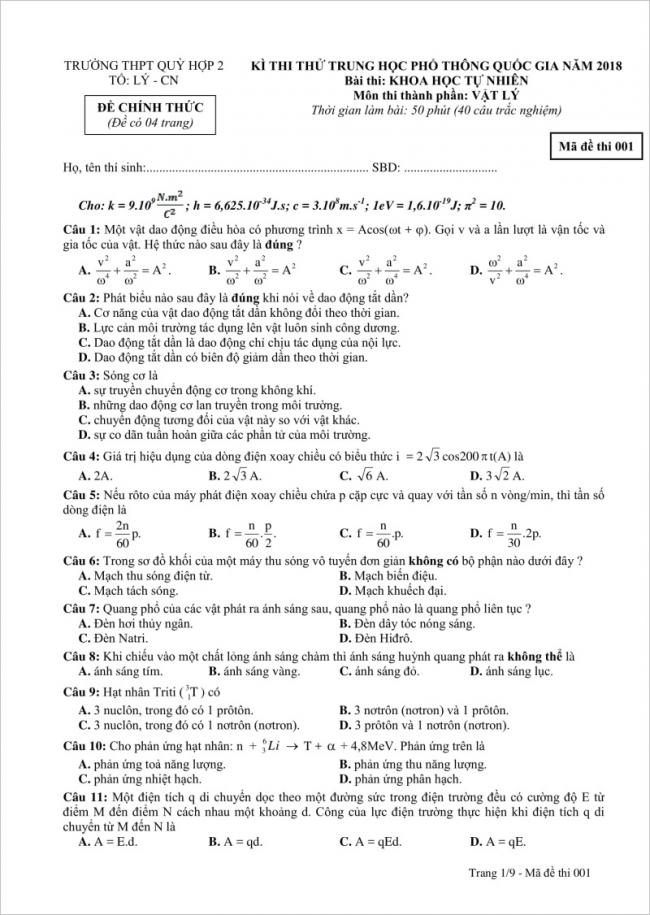 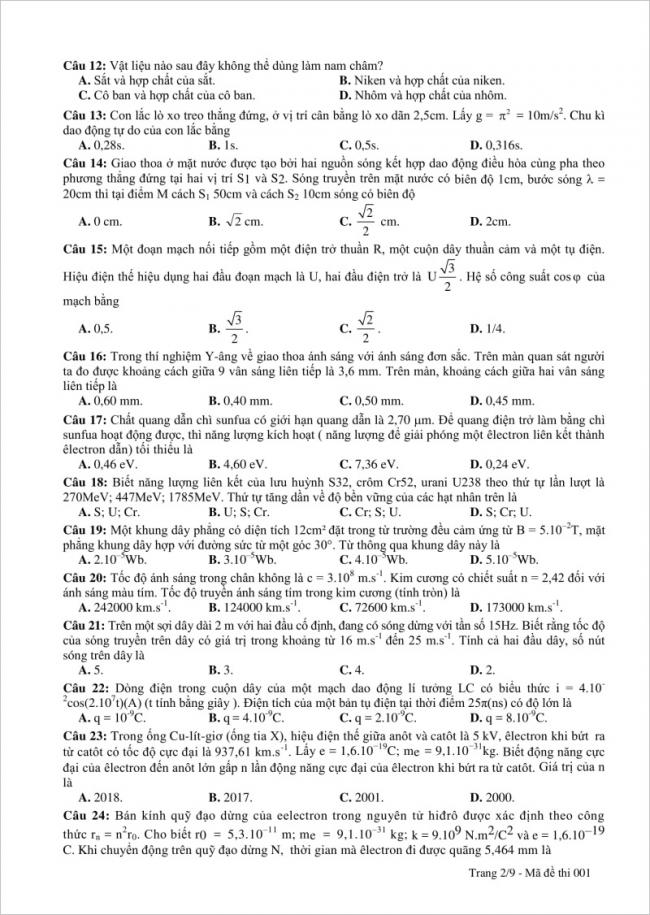 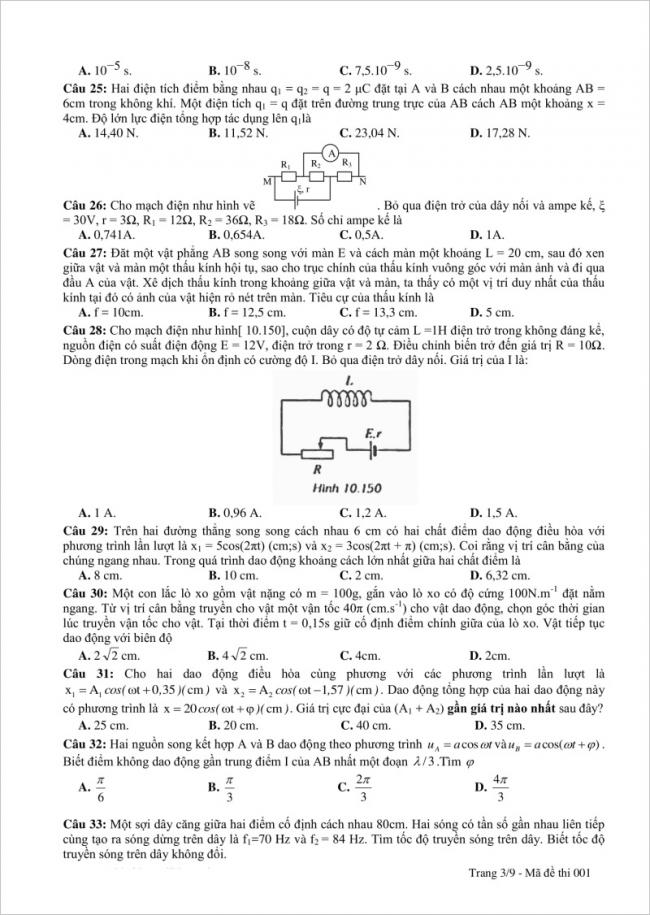 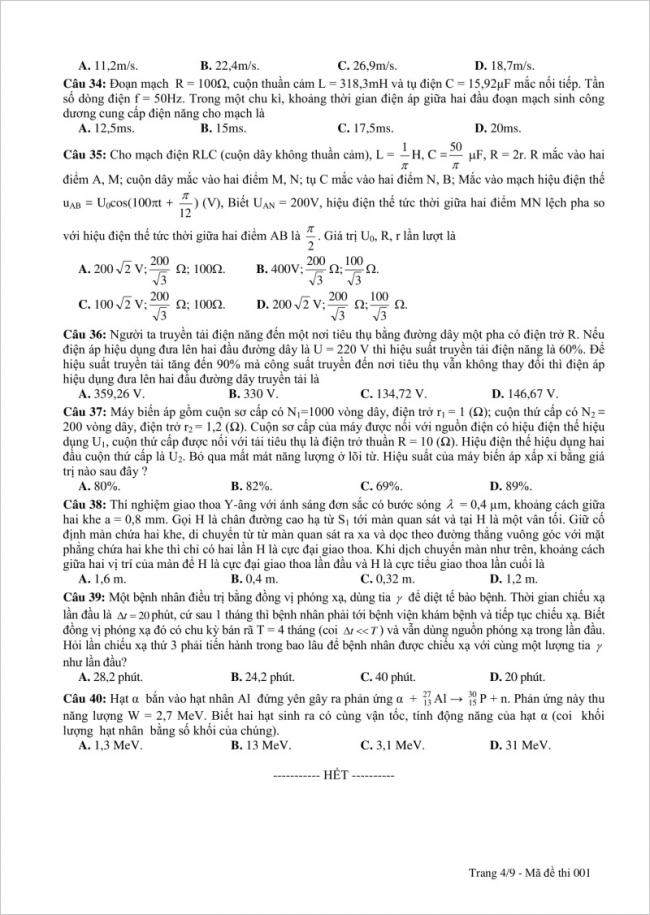 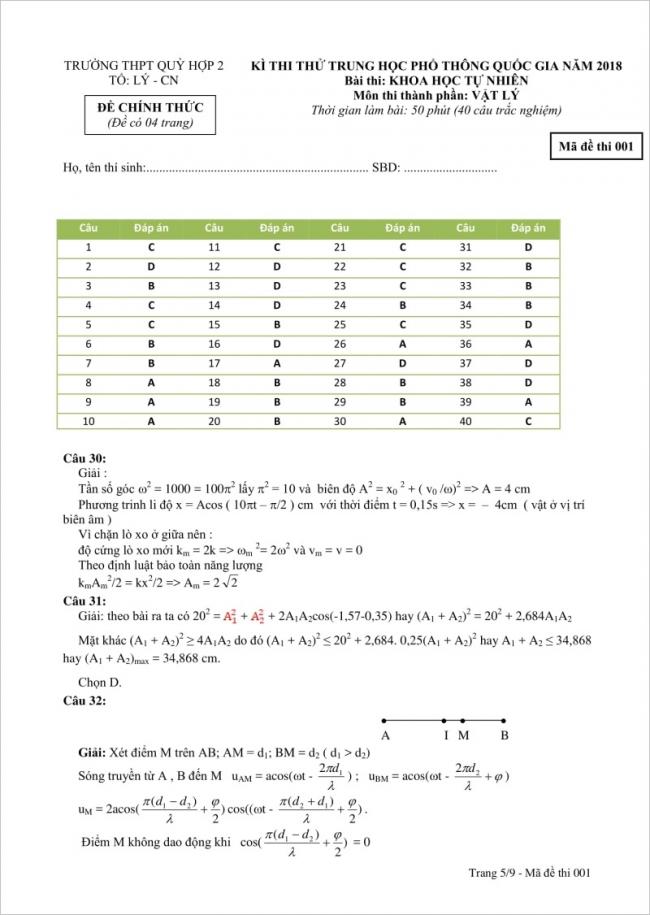 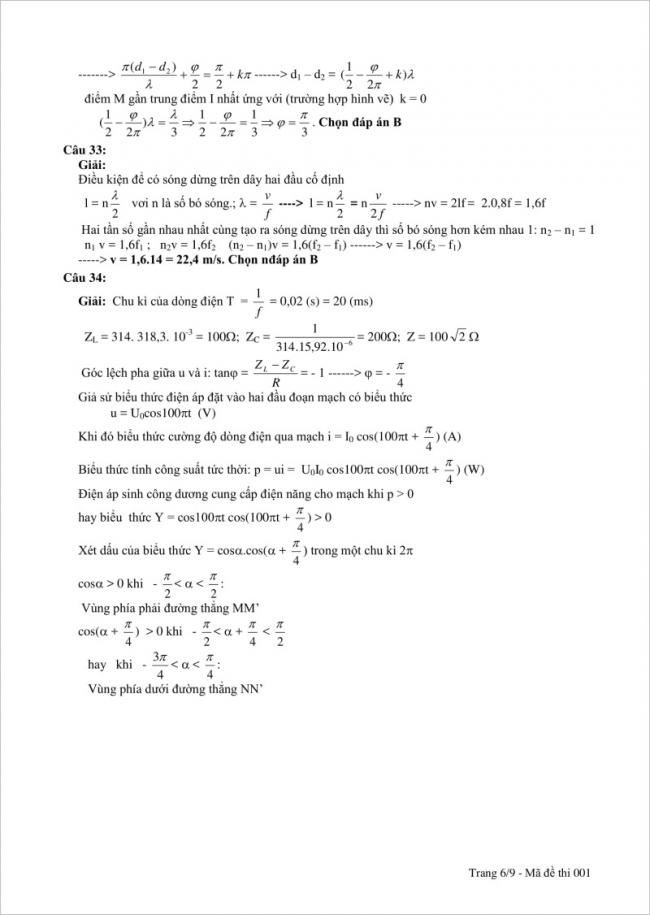 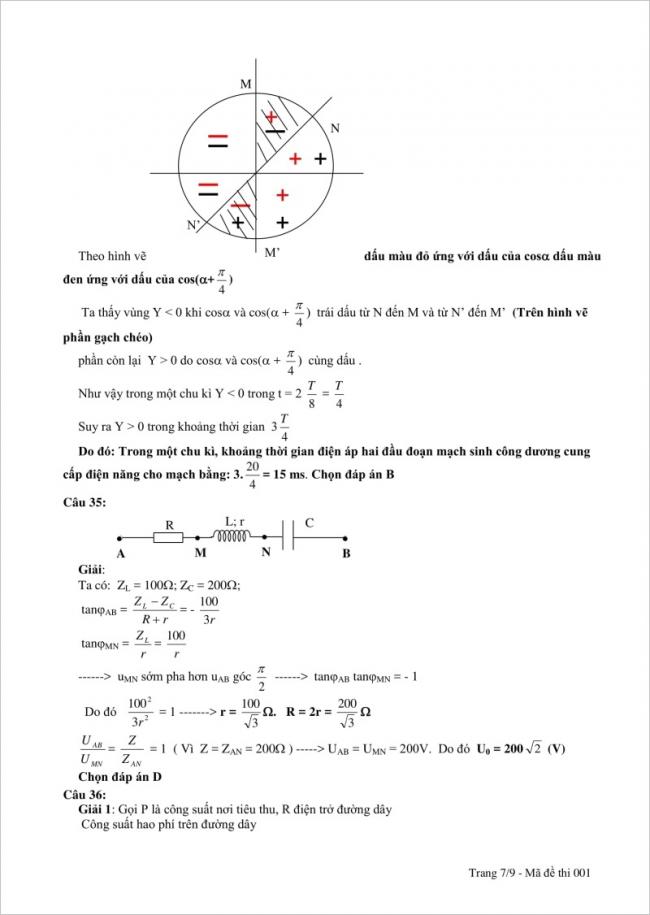 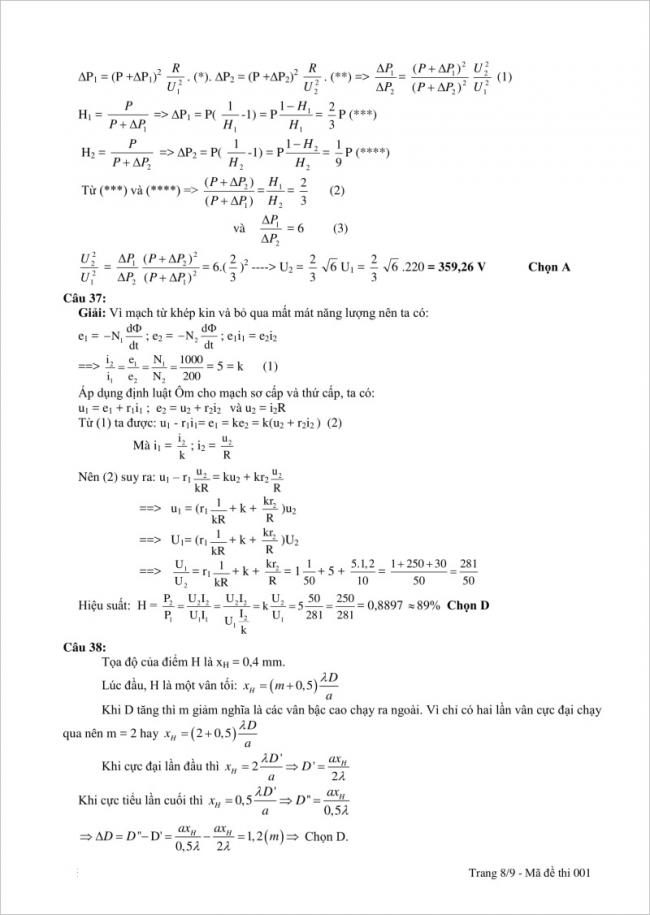 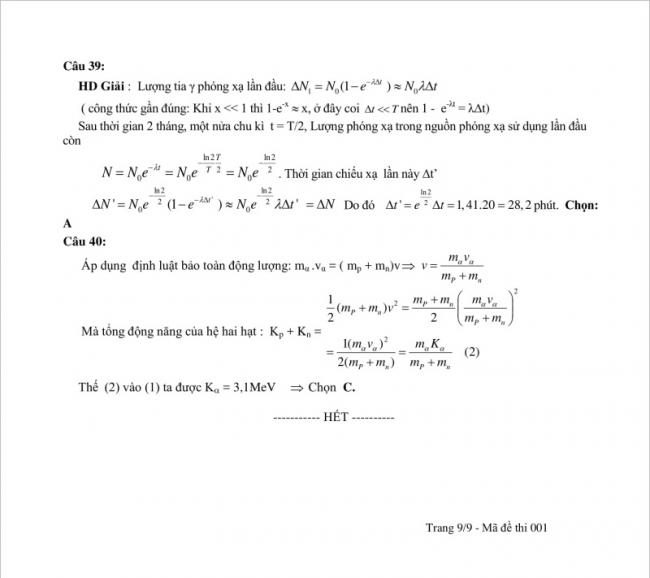 CHÚC CÁC EM ÔN TẬP VÀ THI TỐT NHÉ!